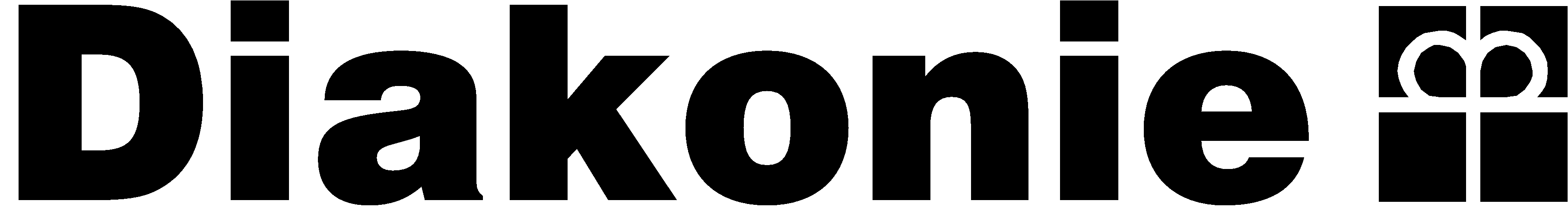 Vormerkung zur Betreuung eines Kindes 
in der Kindertageseinrichtung:
(Kindertagesstätte, Krippe, Hort, …)Prot. Integrative Kita   „Die Wiesenhüpfer“Name, Anschrift Träger, Trägervertreter/in, Leitung	Name, Anschrift Antragsteller/Sorgeberechtigte/r
Folgendes Kind wird für einen Betreuungsplatz/ ein Betreuungsangebot vorgemerkt:     	M    WVorname und Familienname des Kindes	GeschlechtAnschrift: Straße, PLZ, Ort	GeburtsdatumNationalität	Sprachen	KonfessionGewünschte Betreuungsform:Gewünschter Aufnahmetermin:Berufung auf Dringlichkeitsgründe / Härtefallkriterien:Besonderer Betreuungsbedarf des Kindes:Vormerkung des Kindes in anderen Kindertageseinrichtungen:Hinweis: Die Daten der Voranmeldung werden (falls möglich in anonymisierter Form) zum Zweck des Bedarfsabgleichs im Stadtteil / Ort verwendet, soweit dies für die Entscheidung über die Platzvergabe erforderlich ist.
Hinweise zum Sozialdatenschutz:Soweit für die Vormerkung Daten über das Kind und seine Familie erhoben werden, erfolgt dies nach § 62 Abs.1,2 Achtes Buch Sozialgesetzbuch. Die Kindertageseinrichtung benötigt diese Daten für die Vergabe der Betreuungsplätze. Diese Entscheidung erfolgt anhand bestimmter Kriterien, soweit es mehr Bewerber als Plätze gibt. Die Daten sind ferner für die vorläufige Gruppen- und Personalplanung erforderlich. Bei Aufnahme von Kindern mit besonderem Betreuungsbedarf sind spezielle Rahmenbedingungen in der Kindertageseinrichtung zu schaffen, die zum Teil einer behördlichen Genehmigung bedürfen. Soweit die Entscheidung über die Platzvergabe mit anderen Kindertageseinrichtungen im Gemeinde- bzw. Stadtgebiet und mit dem Träger abgestimmt wird und dabei personenbezogene Daten übermittelt werden, ist dies nach § 64 Abs. 1 Achtes Buch Sozialgesetzbuch zulässig. Alle erbetenen Angaben und Einwilligungen sind freiwillig; die Verweigerung wichtiger Angaben mindert jedoch die Chancen, einen Betreuungsplatz zu erhalten. Die erhobenen Daten werden gelöscht, wenn kein Betreuungsplatz angeboten wird und die Sorgeberechtigten an einer Vormerkung nicht mehr festhalten wollen oder wenn kein Betreuungsverhältnis zustande kommt, weil die Sorgeberechtigten an dem angebotenen Betreuungsplatz nicht mehr interessiert sind. Kommt ein Betreuungsverhältnis zustande, so werden die Daten erst mit dessen Beendigung gelöscht, falls keiner der Vertragspartner mehr ein begründetes Interesse an deren weiteren Aufbewahrung hat.Ort, Datum, Unterschriften des/der Sorgeberechtigten	Ort, Datum, Unterschrift der LeitungBearbeitungsvermerke: (wird von der Einrichtung ausgefüllt)Prot. Integrative  Kita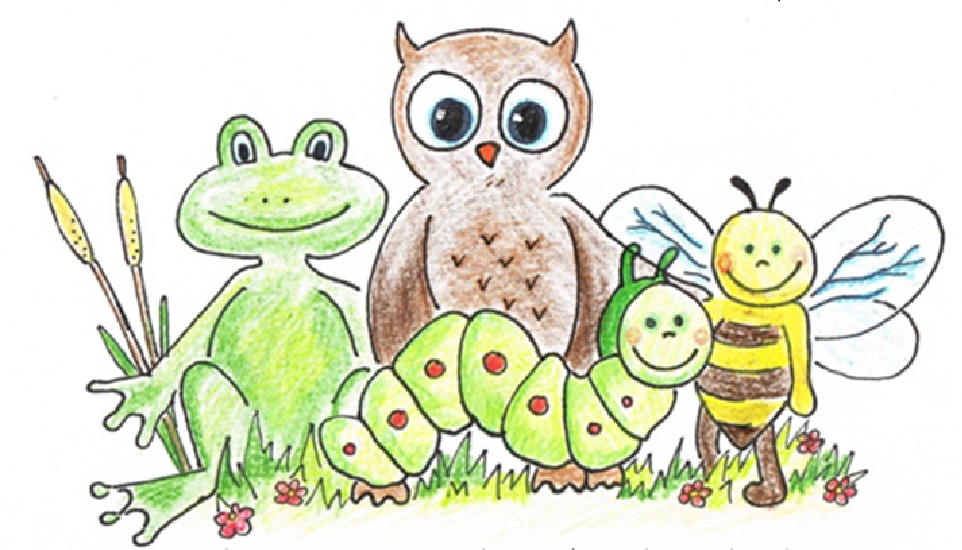 „Die Wiesenhüpfer“Speyerer Str. 1                        67133 MaxdorfProt. Pfarramt, Pfarrer Stefan Fröhlich,Lambsheimer Str. 10, 67133 MaxdorfLeitung: Dagmar BentzTelefon:	     E-Mail-Adresse:	     Kindergarten Regelgruppe kleine Altersmischung große Altersmischung Haus für Kinder geöffnete GruppeBetreuung am Vor- und NachmittagHortbetreuungGanztagesbetreuungKrippenbetreuungDurchgehende Betreuung am VormittagSpiel- und LernstubeSonstige Betreuungsleistung: Sonstige Betreuungsleistung: Sonstige Betreuungsleistung: Bei Wahlmöglichkeit:      mit    /   ohne   MittagessenBei Wahlmöglichkeit:      mit    /   ohne   MittagessenBei Wahlmöglichkeit:      mit    /   ohne   MittagessenBei Wahlmöglichkeit:      mit    /   ohne   MittagessenAufnahmedatum:      Bis:      Bearbeitungs-vermerkBearbeitungs-vermerk	Alleinerziehend mit Berufstätigkeit	Geschwisterkind besucht 	bereits die Einrichtung	Alleinerziehend ohne Berufstätigkeit 	mit mehreren Kindern	soziale Notlage / Härtefall:Art:      	Berufstätigkeit beider Eltern	Sonstiges:      Folgende Umstände können einen besonderen Betreuungsbedarf bedingen:Bemerkungen:
(vorgelegte Dokumente, geplante Maßnahmen…)	Diagnostizierte Behinderung des Kindes / ärztliche Diagnose
	Verhaltens- / Entwicklungsbesonderheiten
	Chronische Erkrankung
	keine / geringe Deutschkenntnisse
	Sonstiges:      
Das Kind ist bereits und/oder wird noch in folgenden Kindertageseinrichtungen vorgemerkt:Bevorzugte Einrichtung:Vermerk / KürzelVermerk / KürzelAufnahme vorgesehen ab:      Abgleich erfolgtBetreuungsform wie gewünscht möglich:Erfassung durch VerwaltungDurchschnittliche Betreuungszeit:Kenntnisnahme durch den TrägerVorläufig zugeordnet der Gruppe:Zu-/AbsagevermerkPriorität / Wartelistenposition: